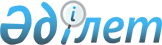 О признании утратившими силу некоторых решений Курмангазинского районного маслихатаРешение Курмангазинского районного маслихата Атырауской области от 24 февраля 2017 года № 127-VI. Зарегистрировано Департаментом юстиции Атырауской области 16 марта 2017 года № 3802      В соответствии со статьей 2 Бюджетного Кодекса Республики Казахстан от 4 апреля 2008 года и со статьей 27 Закона Республики Казахстан от 6 апреля 2016 года "О правовых актах" районный маслихат РЕШИЛ:

      1. Признать утратившими силу некоторых решений Курмангазинского районного маслихата согласно приложению к настоящему решению.

      2. Контроль за исполнением настоящего решения возложить на государственное учреждение "Аппарат Курмангазинского районного Маслихата" (Г. Карина).

      3. Настоящее решение вступает в силу со дня государственной регистрации в органах юстиции, вводится в действие по истечении десяти календарных дней после дня первого официального опубликования.

 Перечень решений Курмангазинского районного маслихата утратиших силу:      1) Решение Курмангазинского районного маслихата от 23 декабря 2015 года № 473-V "О районном бюджете на 2016-2018 годы" (зарегистрировано в реестре государственной регистрации нормативных правовых актов за № 3438, опубликовано в районной газете "Серпер" от 4 февраля 2016 года);

      2) Решение Курмангазинского районного маслихата от 25 апреля 2016 года № 12-VІ "О внесении изменений и дополнений в решение районного маслихата от 23 декабря 2015 года № 473-V "О районном бюджете на 2016-2018 годы" (зарегистрировано в реестре государственной регистрации нормативных правовых актов за № 3495, опубликовано в районной газете "Серпер" от 19 мая 2016 года);

      3) Решение Курмангазинского районного маслихата от 13 июля 2016 года № 51-VІ "О внесении изменений и дополнений в решение районного маслихата от 23 декабря 2015 года № 473-V "О районном бюджете на 2016-2018 годы" (зарегистрировано в реестре государственной регистрации нормативных правовых актов за № 3565, опубликовано в районной газете "Серпер" от 4 августа 2016 года);

      4) Решение Курмангазинского районного маслихата от 2 ноября 2016 года № 86-VІ "О внесении изменений и дополнений в решение районного маслихата от 23 декабря 2015 года № 473-V "О районном бюджете на 2016-2018 годы" (зарегистрировано в реестре государственной регистрации нормативных правовых актов за № 3671, опубликовано в районной газете "Серпер" от 15 декабря 2016 года);

      5) Решение Курмангазинского районного маслихата от 14 декабря 2016 года № 100-VІ "О внесении изменений и дополнения в решение районного маслихата от 23 декабря 2015 года № 473-V "О районном бюджете на 2016-2018 годы" (зарегистрировано в реестре государственной регистрации нормативных правовых актов за № 3716, опубликовано в районной газете "Серпер" от 12 января 2017 года).


					© 2012. РГП на ПХВ «Институт законодательства и правовой информации Республики Казахстан» Министерства юстиции Республики Казахстан
				
      Председатель ХІ сессии

      районного маслихата

Ж. Шакупов

      Секретарь 

      районного маслихата

Б. Жугинисов
Приложение к решению районного маслихата от 24 февраля 2017 года № 127-VІ